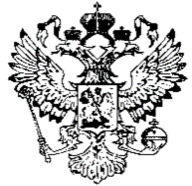 ДЕПАРТАМЕНТ СМОЛЕНСКОЙ ОБЛАСТИ ПО ОБРАЗОВАНИЮ И НАУКЕ Смоленское областное государственное бюджетное профессиональное образовательное учреждение «Сафоновский индустриально-технологический техникум» г. Сафоново, ул. Октябрьская 72,  тел/факс 8 (48142) 3-43-63                   «20» мая 2019 г. Исх. № _147___ ОТЧЕТ о проведенных  мероприятиях  в рамках Всероссийской акции «  #СТОПВИЧ/СПИД» в период с 13 по 19 мая 2019 г.Социальный педагог Л.А. СухановаФормат мероприятияДата проведенияОтветственныеСоставление плана  мероприятий по проведению Всероссийской  акции« # СТОПВИЧСПИД»11.05.2019 г.Оргкомитет в количестве 3 человекЛинейка, посвященная началу акции «СТОП ВИЧ/СПИД»13.05.2019 г.Администрация СОГБПОУ «СИТТ»Анкетирование обучающихся в целью выявления информации « Что мы знаем о СПИДЕ»14.05.2019 г.Соц. педагог техникумаСуханова Л.А. Мастера  и кураторы всех учебных группРазмещение материалов об организации и проведении акции на стенде техникума13.05.2019 г.Группа, стоящая на вахте Интернет-опрос по выявлению профильной компетенции в области профилактики ВИЧ-инфекции,  расположенном на сайте: ОПРОС- МОЛОДЕЖИ- О –ВИЧ. РФ В течение всей акции с 13.05.2019 г. по 19.05.2019 г.Мастера  и кураторы всех учебных групп Старосты группОформление книжной выставки в школьной библиотеке «Информирован – значит защищен»13.05.-20.05.2019 г.Библиотекарь Небунтуева Л.А.Встреча с представителями ОГБУЗ « «Сафоновсккая ЦРБ»15.05.2019 г.Зав. Медпунктом техникумаКлассные часы по профилактике СПИДа, тематические беседы  «Не доводи до беды!», « Предупрежден -значит вооружен» В течение акцииМастера  и кураторы всех учебных группВстреча с  заведующим пункта переливания и взимания донорской крови. Профилактическая беседа.16.05.2019 г.Зав. Медицинским пунктом техникумаАнализ  анонимного анкетирования17.05.2019 г.Соц. педагогФлеш-моб по теме акции18.05.2019 г.Преподаватель физической культуры Семкин А.В.Отчет  о проведении  акции20.05.2019 г.Зам. директора по ВРКулешова Л.К.